Comprehension Worksheet. Read the short story below with your child, then talk about each question. Making Pizza We are making a pizza. First, we make the dough with flour and eggs. We flatten the 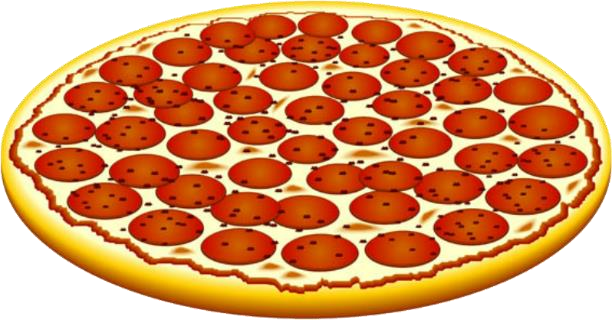 dough into a round shape. Then we put tomato sauce and cheese on top. The pizza goes into the oven. In a few minutes, it is ready to eat. Questions: What do you use to make pizza dough? Flour and eggs 	 Rice and water What do we put on top of the pizza? Milk and butter Tomato sauce and cheese Where do we cook the pizza? In the oven On the stove 